Person Specification - Leadership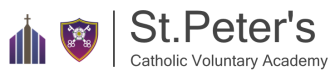 CriteriaEssentialDesirableQualifications Qualified Teacher status. Degree 2:2 or higher / PGCE or equivalent qualifications. Masters Degree or working towards. Working on / willingness to undertake NPQSL/NPQH. Knowledge and Experience Uses of a range of evidence, including performance data (RaiseOnline, Progress 8, Basics, EBACC etc.), to support, monitor, evaluate and challenge poor performance at whole academy level. Proven and successful experience of senior leadership. Experience of leading and presenting Whole College INSET sessions. Good knowledge of assessment and its impact on the curriculum, both vocational and academic. Experience of action planning and self-evaluation. Evidence of providing excellent provision for all students and achieving high standards of student progress. Understanding of the relationship between managing performance, CPD and sustained academy improvement. Experience of leading whole academy development Evidence of success in raising student achievement across a broad range of abilities.Experience of the management and leadership of a team of teachers and support staff. Up to date knowledge of educational and curriculum change. Experience in more than one school/college. Experience in leading an aspect of non- curricular development. Knowledge of strategies for ensuring inclusion, diversity and access. Professional development relevant to the position.Professional Skills Experience in managing a wide range of staff including support staff. Excellent teaching experience Excellent relationships with students. Ability to work cooperatively as a leader and member of a team and in different partnerships Knowledge of new external accountability measures. Proven track record of implementing strategies that raise student achievement including monitoring and evaluating the work of others. Excellent people skills – motivating, nurturing and challenging young people and adults to achieve their best. High level ICT skills for teaching and management. Confidence, clarity and decisiveness in making and carrying out decisions. Model teaching to others.Personal QualitiesUnderstand the importance of emotional intelligenceEnjoyment for working in new and challenging situation.Steer a vision from beginning to end.Ability to identify and implement solutions to problems.Sympathetic to the ethos of a Catholic SchoolHeadteacher, 1 Vice Principal and Director of RE and Catholic Life of the School must be practising CatholicsPractising Catholic (Essential for Headteacher, 1 Vice Principal and Director of RE and Catholic Life of the School